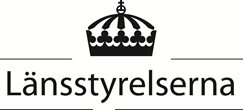 Slutrapportering TIA 2021Stöd för e-tjänstStatsbidrag till verksamheter för asylsökande m.fl. (2016:1364)En organisation, kommun eller kommunalförbund som tagit emot ersättning från Länsstyrelsen ska lämna en slutredovisning av de utbetalda medlen samt en redovisning av vad medlen används till. Slutredovisning av beviljade insatser ska göras i Länsstyrelsens e-tjänster www.lansstyrelsen.se två månader efter att insatsen avslutats. Slutredovisningen innehåller ett flertal frågor och steg. För att underlätta, skriv din text i detta dokument och klistra in i e-tjänsten. Den som beviljats bidrag ska i efterhand även kunna svara på övriga eventuella uppföljningsfrågor om slutredovisningen som kan komma att ställas. Svaren ska komma in senast det datum som Länsstyrelsen angerSteg 1 av 10: Insats/VerksamhetAnvisningarI e-tjänsten väljs vilken länsstyrelse som handlägger ärendet. Där ska även anges diarienummer till den länsstyrelsen i det län där insatsen utförs, t.ex 23565-2016. När diarienumret har följande format 110-23565-2016 ska de tre första siffrorna (110) utelämnas. Diarienumret för insatsen hittas på bifallsbeslutet. Sökande KontaktpersonInsats/verksamhetAnge tidsperiodSteg 2 av 10: Sammanfattande bedömningSteg 3 av 10: Information om insatsen/verksamhetenSteg 4 av 10: MålgrupperSteg 5 av 10: GenomförandeSteg 6 av 10: Samverkan och implementeringSteg 7 av 10: EkonomiAnvisningarI den ekonomiska redovisningen ska endast medel beviljade av Länsstyrelsen redovisas. Beroende på valet ovan kommer efterföljande frågor att skilja sig åt. Om du företräder en kommun/ett kommunalförbund kommer frågorna se ut så här: Steg 8 av 10: ÖvrigtSteg 9 av 10: Övrig information och dokument som kan bifogasAnvisningarBifoga dokument genom att klicka på knappen ”Välj fil”. Välj den fil du vill bifoga, dokumentet måste vara i filformatet -PDF, TIF eller JPG. Klicka därefter på knappen ”Ladda upp valda filer”. Varje dokument kan vara maximalt 65 MB. Filuppladdning (e-tjänst) Steg 10 av 10: Granska AnvisningarLäs igenom att du registrerat rätt bidragstyp, rätt diarienummer samt kontaktuppgifter. 1.Läs igenom och granska Läs igenom för att avgöra om du vill skicka in. Om du vill ändra något trycker du på knappen Bakåt för att gå tillbaka till formuläret. 2.Skicka in Efter att du har skickat in får du möjlighet att spara/skriva ut en mottagningsbekräftelse.Information om hur vi hanterar dina personuppgifter hittar du på www.lansstyrelsen.se/dataskyddLänsstyrelsen i Jönköpings län 551 86 Jönköping  Kontaktuppgifter: Hamngatan 4Telefon: 010-223 60 00 E-post: jonkoping@lansstyrelsen.se Om du företräder en ideell organisation kommer frågorna se ut så här i steg 7 av 10 och framåt: Steg 8 av 10: ÖvrigtSteg 9 av 10: Övrig information och dokument som kan bifogasAnvisningarBifoga dokument genom att klicka på knappen ”Välj fil”. Välj den fil du vill bifoga, dokumentet måste vara i filformatet -PDF, TIF eller JPG. Klicka därefter på knappen ”Ladda upp valda filer”. Varje dokument kan vara maximalt 65 MB. Filuppladdning (e-tjänst) Steg 10 av 10: Granska AnvisningarLäs igenom att du registrerat rätt bidragstyp, rätt diarienummer samt kontaktuppgifter. 1.Läs igenom och granska Läs igenom för att avgöra om du vill skicka in. Om du vill ändra något trycker du på knappen Bakåt för att gå tillbaka till formuläret. 2.Skicka in Efter att du har skickat in får du möjlighet att spara/skriva ut en mottagningsbekräftelse.Information om hur vi hanterar dina personuppgifter hittar du på www.lansstyrelsen.se/dataskyddLänsstyrelsen i Jönköpings län 551 86 Jönköping  Kontaktuppgifter: Hamngatan 4Telefon: 010-223 60 00 E-post: jonkoping@lansstyrelsen.seAnge Länsstyrelse Ange diarienummer NamnTitel NamnTelefonnummer E-postRubrik Från datum Till datum Ange i vilka län insatsen verksamheten har ägt rumAnge i vilken/vilka kommuner insatsen/verksamheten har ägt rum Beskriv hur arbetet inom ramen för insatsen står i relation till de syften och mål som angavs i ansökan 3000 tecken Har insatsen/verksamheten kunnat genomföras enligt planering?               Ja                     Nej Vad har gått bra och vad har gått mindre bra i arbetet? Redogör för möjliga orsaker  3000 tecken Hur har ni arbetat för att säkerställa jämställdhetsperspektivet i insatsen? Finns några särskilda utmaningar?  3000 tecken Hur har ni arbetat för att säkerställa lika rättigheter samt barnperspektivet i insatsen? Finns det några särskilda utmaningar? 3000 tecken Beskriv de behov som insatsen avsåg att möta och hur utfallet av insatsen förhåller sig till bakgrundsbeskrivningen i ansökan.3000 tecken Uppnåddes syftet med insatsen? Förekommer det avvikelser från den ursprungliga ansökan? 3000 tecken Beskriv hur insatsen har mött eventuella skillnader i kvinnors/flickors och mäns/pojkars behov3000 tecken Uppnåddes insatsens mål?               Ja                     Nej Beskriv på vilket sätt målen uppnåddes3000 tecken Beskriv hur insatsen påverkat kvinnor/flickor och män/pojkar samt om insatsen varit till lika stor nytta för båda grupperna. 3000 tecken Beskriv om, och i så fall hur, insatsen/verksamheten bidragit till att motverka ojämställdhet.3000 tecken Beskriv hur rättighetsperspektiv och barnperspektiv har beaktats i insatsen. Vilka eventuella hinder eller utmaningar har insatsen mött? 3000 tecken Har insatsen nått ut till de målgrupper som avsetts?               Ja                     Nej Beskriv på vilket sätt insatsen nått ut till målgrupperna? 3000 tecken Beskriv om, och i så fall hur, målgruppen har involverats i insatsens planering och genomförande. 3000 tecken Har kvinnor och män haft lika möjligheter att delta i insatsen/verksamheten och ta del av dess resultat?                Ja                     Nej Hur har ni arbetat för att kvinnor och män haft lika möjligheter att delta i insatsen/verksamheten och ta del av dess resultat?3000 tecken Antal kvinnor som har deltagit i verksamhetenAntal män som har deltagit i verksamhetenBeskriv den konkreta insats/verksamhet ni genomfört. Vad gick bra? Vad gick mindre bra? Motivera eventuella skillnader gentemot ansökan3000 tecken Redogör för varför insatsen/verksamheten inte kunnat genomföras utifrån uppsatt tids- och aktivitetsplan3000 tecken Beskriv hur eventuella samverkansparter varit delaktiga i insatsen/verksamheten. Hur har ansvarsfördelningen sett ut? 3000 tecken Har insatsen kopplats till andra pågående projekt, insatser eller program?               Ja                     Nej Om ja, på vilket sätt har insatsen kopplats till andra pågående projekt, insatser eller program?3000 tecken Beskriv om, och i så fall hur, insatsen kommer att fortgå efter insatstidens slut3000 tecken Beskriv hur ni planerar att ta tillvara på insatsens resultat inom er organisation 3000 tecken Jag företräder en kommun/ett kommunalförbund              Ja                     Nej Lönekostnader (inklusive lönebikostnader. Ange antal personer och månadslön inklusive lönebikostnad) Lönekostnader totalt (summa)Lönekostnader budgetArvodeskostnader Arvodeskostnader totalt (summa)Arvodeskostnader budget Overheadkostnader (max 15 procent av löne- eller arvodeskostnader) Overheadkostnader totalt (summa) Overheadkostnader budget Externa tjänster (typ av köpt tjänst)   Externa tjänster kostnader totalt (summa) Externa tjänster kostnader budget Lokalkostnader (kostnader för externt hyrda lokaler) Lokalkostnader totalt (summa) Lokalkostnader budgetMaterial mm. (specificera typ av material) Materialkostnader totalt (summa) Materialkostnader budgetResekostnader Resekostnader totalt (summa)Resekostnader budgetFörtäringFörtärningskostnader totalt (summa) Förtäringskostnader budgetInformation/kommunikation (t.ex annonser, broschyrer, annat kommunikationsmaterial)Information/kommunikationskostnader totalt (summa) Information/kommunikationskostnader budget Total (summa) Total budgetBeskriv hur ni arbetat för att nå ut med informationom insatsen/verksamheten till målgruppen  3000 tecken Övrigt (övrig information som bör komma till Länsstyrelsens kännedom)3000 tecken Lönekostnader (inklusive lönebikostnader. Ange antal personer och månadslön inklusive lönebikostnad) Lönekostnader totalt (summa)Lönekostnader budgetOverheadkostnader (max 15 procent av löne- eller arvodeskostnader) Overheadkostnader totalt (summa) Overheadkostnader budget Externa tjänster (typ av köpt tjänst)   Externa tjänster kostnader totalt (summa) Externa tjänster kostnader budget Lokalkostnader (kostnader för externt hyrda lokaler) Lokalkostnader totalt (summa) Lokalkostnader budgetMaterial mm. (specificera typ av material) Materialkostnader totalt (summa) Materialkostnader budgetResekostnader Resekostnader totalt (summa)Resekostnader budgetFörtäringFörtärningskostnader totalt (summa) Förtäringskostnader budgetInformation/kommunikation (t.ex annonser, broschyrer, annat kommunikationsmaterial)Information/kommunikationskostnader totalt (summa) Information/kommunikationskostnader budget Revisionskostnader (max 5000 kr, om detta beviljats vid ansökan)  Revisionskostnader totalt (summa)Resekostnader budgetTotal summa Total budgetBeskriv hur ni arbetat för att nå ut med informationom insatsen/verksamheten till målgruppen  3000 tecken Övrigt (övrig information som bör komma till Länsstyrelsens kännedom)3000 tecken 